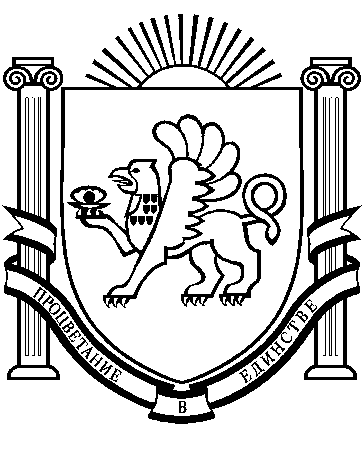 РЕСПУБЛИКА    КРЫМ   РАЗДОЛЬНЕНСКИЙ  РАЙОНАДМИНИСТРАЦИЯ   БЕРЕЗОВСКОГО  СЕЛЬСКОГО ПОСЕЛЕНИЯПОСТАНОВЛЕНИЕ   24.09. 2018 г.                              с. Березовка                                          № 263О постановке на баланс администрации Березовского сельского поселения недвижимого имущества	В соответствии с Федеральным законом от 06.10.2003 № 131-ФЗ                   «Об общих принципах организации местного самоуправления в Российской Федерации», Законом Республики Крым от 21.10. 2014  № 54-ЗРК «Об основах местного самоуправления в Республике Крым»,  Законом Республики Крым от 31.07.2014 N 38-ЗРК   "Об особенностях регулирования имущественных и земельных отношений на территории Республики Крым",  в связи с завершением выполнения кадастровых работПОСТАНОВИЛ:1. Принять объект недвижимого имущества в муниципальную собственность муниципального образования Березовского сельского поселения согласно приложения к настоящему постановлению.2. Поставить объект недвижимого имущества, указанный в приложении к настоящему постановлению, на баланс Администрации муниципального образования Березовское сельское поселение, включив его в казну муниципального образования Березовское сельское поселение.3. Включить объект недвижимого имущества, указанный в приложении к настоящему постановлению, в реестр муниципальной собственности муниципального образования Березовское сельское поселение.4. Настоящее постановление обнародовать путем размещения на информационном стенде Березовского  сельского совета, расположенного по адресу: с. Березовка, ул. Гагарина, д.52,  на официальном сайте Администрации  Березовского сельского  поселения  (http://berezovkassovet.ru/).5. Постановление вступает в силу с момента его  принятия.          6. Контроль за исполнением настоящего постановления возложить на заведующую сектором по вопросам финансов и бухгалтерского учета Селимшаеву З.Председатель Березовского сельского совета- Глава администрации Березовского сельского поселения                                   	              А.Б.Назар                                                                                                Приложение к постановлению                                                                                                                                                       Березовского сельского совета                                                                                                   от «24» сентября 2018 г. № 263Перечень недвижимого имущества Березовского сельского поселения№ п/пКадастровый номерКатегория земельРазрешенное использованиеПлощадь земельного участка кв.мАдрес  (описание месторасположения)Нормативная цена 1 квадратного метра земель (руб.)Нормативная цена земли, определенная в отношении земельного участка (руб.)1.90:10:030701:467Земли сельскохозяйственного назначенияСельскохозяйственное использование (код 1.0)53550,00Р Крым, Раздольненский р-он, земли Берензовского сельского поселения лот 2(1) участок 3158,498 487 1402.90:10:030101:2119Земли населенных пунктовХранение и переработка сельскохозяйственной продукции(код 1.15)1915,00Р Крым, Раздольненский р-он, с. Березовка, ул. Гагарина 42158,49303 5083.90:10:030101:2120Земли населенных пунктовЗдравоохранение (код 3.4)3000,00Р Крым, Раздольненский р-он, с. Гагарина 47а110,94332 8204.90:10:030101:2156Земли населенных пунктовДля ведения личного подсобного хозяйства(код 2.2)1726,00Р Крым, Раздольненский р-он, с. Березовка, ул.Гагарина 34158,49273 5545.90:10:030101:2111Земли населенных пунктовДля индивидуального жилищного строительства (код 2.1)1480,00Р Крым, Раздольненский р-он, с. Березовка, ул. Хмельницкого 13158,49234 5656.90:10:030201:930Земли населенных пунктовДля индивидуального жилищного строительства (код 2.1)1598,00Р Крым, Раздольненский р-он, с. Нива, ул.Садовая 52131,87210 7287.90:10:030101:2131Земли населенных пунктовДля индивидуального жилищного строительства (код 2.1)1534,00Р Крым, Раздольненский р-он, с. Березовка, ул.Хмельницкого 27158,49243 1248.90:10:030101:906Земли населенных пунктовДля индивидуального жилищного строительства (код 2.1)2500,00Р Крым, Раздольненский р-он, с. Березовка, ул.Винницкая 29158,49396 2259.90:10:030101:906Земли населенных пунктовДля индивидуального жилищного строительства (код 2.1)2325,00Р Крым, Раздольненский р-он, с. Березовка, ул.Гагарина 33158,49368 48910.90:10:030101:2122Земли населенных пунктовДля индивидуального жилищного строительства (код 2.1)2500,00Р Крым, Раздольненский р-он, с. Березовка, ул.Коцюбинского 29158,49396 22511.90:10:030201:923Земли населенных пунктовДля индивидуального жилищного строительства (код 2.1)2340,00Р Крым, Раздольненский р-он, с. Нива, ул.Виноградная 43131,87308 576